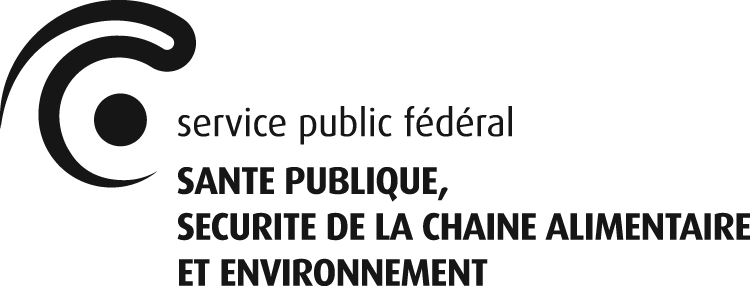 FRAIS D’EXPERTISETUBERCULOSE/ BRUCELLOSE/ LEUCOSE BOVINE/FA/ESB/RAGE*(*biffer les mentions inutiles)Arrêté royal du 19 avril 2014 relatif aux vacations des experts chargés de l’estimation des animaux pour le Fonds budgétaire pour la santé et la qualité des animaux et des produits animauxJe soussigné (e), (NOM et prénom)…………………………………...........................……..., désigné (e) par le Ministre comme expert, déclare que le Fonds budgétaire pour la santé et la qualité des animaux et des produits animaux m’est redevable du montant de............................euros, soit........................................................................................................... (en toutes lettres) pour l'expertise réalisée le..……/……../……....de…..……........bovin (s) appartenant au troupeau ayant le numéro de troupeau……………………………………......................................................................................................*Vacations appliquées à partir du 1er octobre 2021. Ce montant est indexé annuellement  conformément  aux  dispositions  de  l'arrêté  royal  mentionné ci-dessus** A.R du 13 juillet 2017 ;  23 JUIN 2022. — Circulaire n° 705 -Adaptation du montant de l’indemnité kilométrique 2022Les détails des vacations demandées doivent être indiqués dans le tableau en annexe.Veuillez renvoyer ce formulaire dûment complété et signé de préférence par e-mail à :invoice@health.fgov.be Ou  par courrier à l’adresse suivante :Fonds budgétaire pour la santé et la qualité des animaux et des produits animaux« Bovins »Avenue Galilée 5/2  - 1210 BruxellesAnnexe : Dans la colonne « Km parcourus », veuillez indiquer le kilométrage parcouru depuis l’endroit précédent. N’oubliez pas le trajet retour jusqu’à votre domicile.Nombre d’unités Prix unitaire (euros)Total (euros)Vacations (par demi-heure)24.56*Coûts de déplacement (par km)0.4170**Frais de séjourTotal ( a+ b+ c)Total ( a+ b+ c)Numéro de compte (IBAN)Numéro de GSM en cas de problèmeFait à ……………………………………..,Le ………./………./……….Je déclare sur l'honneur que la présente déclaration est sincère et complète. L’expertVu et approuvéAllocation de base : 25.60.12.1211.03Sous-Fonds : BovinsEtat estimatif : Po :SPF, DGPAFAdresseAdresse de l’expert (point de départ et de retour)Rue + N°Code postalLocalitéAdresseTroupeau n°1N° de troupeau : Durée de l’expertise effectuéeKm parcourusRue + N°Code postalLocalitéAdresseTroupeau n°2N° de troupeau :Durée de l’expertise effectuéeKm parcourusRue + N°Code postalLocalitéAdresseTroupeau n°3N° de troupeau :Durée de l’expertise effectuéeKm parcourusRue + N°Code postalLocalitéAdresseTroupeau n°4N° de troupeau :Durée de l’expertise effectuéeKm parcourusRue + N°Code postalLocalitéAdresseTroupeau n°5N° de troupeau :Durée de l’expertise effectuéeKm parcourusRue + N°Code postalLocalitéAdresseTroupeau n°6N° de troupeau :Durée de l’expertise effectuéeKm parcourusRue + N°Code postalLocalitéAdresseTroupeau n°7N° de troupeau :Durée de l’expertise effectuéeKm parcourusRue + N°Code postalLocalitéAdresseTroupeau n°8N° de troupeau :Durée de l’expertise effectuéeKm parcourusRue + N°Code postalLocalité